Name of Journal: World Journal of GastroenterologyManuscript NO: 36508Manuscript Type: META-ANALYSISimpact of mechanical bowel preparation in elective colorectal surgery: a meta-analysisRollins KE et al. Mechanical bowel preparation in colorectal surgeryKatie E Rollins, Hannah Javanmard-Emamghissi, Dileep N LoboKatie E Rollins, Hannah Javanmard-Emamghissi, Dileep N Lobo, Gastrointestinal Surgery, Nottingham Digestive Diseases Centre, National Institute of Health Research (NIHR) Nottingham Biomedical Research Centre, Nottingham University Hospitals and University of Nottingham, Queen’s Medical Centre, Nottingham NG7 2UH, United kingdomORCID number: Katie E Rollins (0000-0001-9475-9613); Hannah Javanmard-Emamghissi (0000-0002-4270-5020); Dileep N Lobo (0000-0003-1187-5796).Author contributions: Rollins KE and Javanmard-Emamghissi H designed this work, collected data, drafted the manuscript; Lobo DN conceptioned and designed this work, collected and interpreted the data, critically revised the manuscript, and overall supervision; all authors contributed to final approval, accountability for the manuscript.Conflict-of-interest statement: None of the authors has a direct conflict of interest to declare (Lobo DN has received unrestricted research funding and speaker’s honoraria from Fresenius Kabi, BBraun and Baxter Healthcare for unrelated work). Data sharing statement: No additional data are available.Open-Access: This article is an open-access article which was selected by an in-house editor and fully peer-reviewed by external reviewers. It is distributed in accordance with the Creative Commons Attribution Non Commercial (CC BY-NC 4.0) license, which permits others to distribute, remix, adapt, build upon this work non-commercially, and license their derivative works on different terms, provided the original work is properly cited and the use is non-commercial. See: http://creativecommons.org/licenses/by-nc/4.0/Manuscript source: Unsolicited manuscript Correspondence to: Dileep N Lobo, MS, DM, FRCS, FACS, FRCPE, Professor of Gastrointestinal Surgery, Nottingham Digestive Diseases Centre, Nottingham University Hospitals NHS Trust, Queen’s Medical Centre, Nottingham NG7 2UH, United kingdom. dileep.lobo@nottingham.ac.uk Telephone: +44-115-8231149 Fax: +44-115-8231160Received: October 3, 2017Peer-review started: October 5, 2017First decision: October 18, 2017Revised: October 25, 2017Accepted: November 8, 2017Article in press:Published online:AbstractAIMTo analyse the effect of mechanical bowel preparation vs no mechanical bowel preparation on outcome in patients undergoing elective colorectal surgery.METHODSMeta-analysis of randomised controlled trials and observational studies comparing adult patients receiving mechanical bowel preparation with those receiving no mechanical bowel preparation, subdivided into those receiving a single rectal enema and those who received no preparation at all prior to elective colorectal surgery. RESULTSA total of 36 studies (23 randomised controlled trials and 13 observational studies) including 21568 patients undergoing elective colorectal surgery were included. When all studies were considered, mechanical bowel preparation was not associated with any significant difference in anastomotic leak rates (OR = 0.90, 95%CI: 0.74 to 1.10, p = 0.32), surgical site infection (OR = 0.99, 95%CI: 0.80 to 1.24, p = 0.96), intra-abdominal collection (OR = 0.86, 95%CI: 0.63 to 1.17, p = 0.34), mortality (OR = 0.85, 95%CI: 0.57 to 1.27, p = 0.43), reoperation (OR = 0.91, 95%CI: 0.75 to 1.12, p = 0.38) or hospital length of stay (overall mean difference 0.11 d, 95%CI: -0.51 to 0.73, p = 0.72), when compared with no mechanical bowel preparation, nor when evidence from just randomized controlled trials was analysed. A sub-analysis of mechanical bowel preparation versus absolutely no preparation or a single rectal enema similarly revealed no differences in clinical outcome measures. CONCLUSIONIn the most comprehensive meta-analysis of mechanical bowel preparation in elective colorectal surgery to date, this study has suggested that the use of mechanical bowel preparation does not affect the incidence of postoperative complications when compared with no preparation. Given the significant risk of complications, mechanical bowel preparation should not be administered routinely prior to elective colorectal surgery.Key words: bowel preparation; mechanical; antibiotics; morbidity; mortality; surgery; outcome complications; meta-analysis© The Author(s) 2017. Published by Baishideng Publishing Group Inc. All rights reserved.Core tip: At present there is no evidence that bowel preparation makes a difference to clinical outcomes in either colonic or rectal surgery, in terms of anastomotic leak rates, surgical site infection, intra-abdominal collection, mortality, reoperation or hospital length of stay. Given its potential adverse effects and patient dissatisfaction rates, it should not be administered routinely to patients undergoing elective colorectal surgery.Rollins KE, Javanmard-Emamghissi H, Lobo DN. impact of mechanical bowel preparation in elective colorectal surgery: a meta-analysis. World J Gastroenterol 2017; In pressINTRODUCTIONMechanical bowel preparation (MBP) for colorectal surgery has been surgical dogma for decades, despite increasing evidence from the 1990s refuting its benefits[1,2]. The rationale behind the administration of MBP is that it reduces fecal bulk and, therefore, bacterial colonisation, thereby reducing the risk of postoperative complications such as anastomotic leakage and wound infection[3], as well as to facilitate dissection and allow endoscopic evaluation. Opponents argue that in the 21st century, with rational use of oral and intravenous prophylactic antibiotics there is no longer a place for MBP, that it may cause marked fluid and electrolyte imbalance in the preoperative period, and that evidence has shown that the gut microbial flora load is not reduced grossly by bowel preparation[4]. There is also concern that bowel preparation liquefies feces, thereby increasing the risk of spillage and contamination intra-operatively[5]. Its use remains controversial, particularly within the context of an enhanced recovery after surgery (ERAS) program setting[6,7].Meta-analyses[8-12] have been published on MBP in elective colorectal surgery showing mixed results, with most studies demonstrating no difference in infective complications between patients receiving MBP or control treatment, although control treatment varied significantly between the use of a rectal enema or absolutely no preparation. Similar results have been found in gynaecological[13,14] and urological[15,16] surgery where studies have shown no benefits in visualisation, bowel handling or complication rates between patients treated with bowel preparation and those given no bowel preparation. As a result of this inconclusive evidence, several studies have established that practice varies significantly between countries, and even surgeons in the same institution[17,18]. Further impediments to the issue are that no consensus has yet been reached regarding the optimal method of bowel cleansing. Various agents such as polyethylene glycol (PEG), sodium phosphate, mannitol, milk of magnesia, liquid paraffin and senna have been used to achieve bowel cleansing. Infective complications are amongst the leading causes of morbidity and mortality in patients undergoing colorectal surgery[19]. However, MBP is not without its own complications and the process is both time-consuming and unpleasant for patients[20]. It has been shown to cause clinically significant dehydration[21] and electrolyte disturbances, particularly hypocalcaemia and hypokalaemia to which the elderly are especially vulnerable[22-24]. Patient satisfaction is poor for undergoing bowel preparation prior to surgery and colonoscopy, and this may necessitate an additional day preoperatively in hospital, particularly for frail elderly patients. In the United Kingdom, the National Institution of Health and Clinical Excellence (NICE) does not recommend using MBP routinely to reduce the risk of surgical site infection (SSI)[25] and the ERAS® Society guidelines on perioperative care of patients undergoing colonic resection[6] also recommend against using preoperative bowel preparation. However, for rectal[7] resection the recommendation, albeit weak, is to use MBP for patients undergoing anterior resection with diverting stomas. In recent years further evidence has emerged from large database studies using the National Surgical Quality Improvement (NSQIP) database in America[26-29] showing reduced rates of anastomotic leakage, intra-abdominal abscess formation and wound infection when patients were given MBP with intraluminal antibiotics pre-operatively.We have assessed this expanding body of evidence in this new comprehensive meta-analysis encompassing both randomised controlled trials and observational studies. We sought to address deficiencies in previous studies by including all levels of evidence, separating those in which patients received a single rectal enema vs full or no preparation, and including the recently published large database studies.  Our aims for this meta-analysis were: (1) to analyse the effect of MBP vs no preparation or rectal enema alone on postoperative infective complications in patients undergoing elective colorectal surgery; (2) to examine the differences in results between evidence obtained from randomised controlled trials and observational studies; and (3) to determine what effect, if any, bowel preparation had on postoperative complications in rectal surgery.MATERIALS AND METHODSSearch StrategyWe performed an electronic search of the PubMed database and the Cochrane Central Register of Controlled Trials to identify studies comparing outcomes in patients undergoing elective colorectal surgery treated with MBP vs either no preparation or a single rectal enema (last search on 1st May 2017). We used the search terms “(bowel preparation OR bowel cleansing OR bowel cleaning) AND (surgery OR preoperative)”. Further sources were obtained by a manual search of the bibliography of the papers obtained to ensure the search was as comprehensive as possible. We did not apply language restriction or time limitations. Two independent researchers (KER and HJ-E) reviewed the abstracts for inclusion. Where there was a difference of opinion on the inclusion of papers, the opinion of the senior author was sought (DNL). We performed this meta-analysis according to the Preferred Reporting Items for Systematic Reviews and Meta-analyses (PRISMA)[30] and Guidelines for Meta-Analyses and Systematic Review of Observational Studies (MOOSE) statements[31]. Selection of articlesWe reviewed full text articles for suitability after excluding studies on the basis of title and abstract. Our inclusion criteria specified that studies must have a minimum of two comparator groups and were either designed as randomised controlled trials or observational studies. Publications comparing preoperative MBP with no preparation or a single rectal enema were included and comparisons with other forms of bowel preparation (e.g. intraoperative colonic lavage) were excluded. Only studies on adult patients undergoing elective colorectal surgery were included. We included studies on laparoscopic and open surgical procedures but excluded endoscopic studies. Relevant outcome measures were anastomotic leak, SSI, intra-abdominal abscess, mortality, reoperation and hospital length of stay. Duplication of results was a particular hazard encountered when selecting which of the studies to include that extracted information from the NSQIP database[26-29,32-36]. The papers were scrutinised for their enrollment dates. There was overlap in these dates and after correspondence with the authors, it was apparent that there was considerable overlap in the data sets used. Hence, we selected the largest study for inclusion with the greatest number of clinically relevant outcome measures[29]. Two further studies[37,38] had duplication of results and in this situation the larger of the two studies was included[38]. One study[39] was a subgroup analysis of patients undergoing anastomosis below the peritoneal reflection taken from a study which was already included[40] in the meta-analysis so this was excluded from the main meta-analysis to prevent dual inclusion of patients. However, this subgroup was included in the separate analysis of rectal surgery. A further study[41] reviewed as a full text article was retracted since its inclusion in the 2011 Cochrane Review[10], so we chose to exclude this. One paper[2] analysed in the Cochrane Review included pediatric patients and so has been excluded from our meta-analysis.Data extractionHJ-E extracted the data and they were verified independently by KER. Quantitative data relevant to the endpoints we selected were extracted. Several studies presented hospital length of stay results in formats other than mean and standard deviation. Where this occurred, the authors were contacted for the raw data in order to ascertain the mean and standard deviation necessary for creation of Forest plot. When the raw data were unavailable, mean and standard deviation were calculated using the technique described by Hozo et al[42]. Risk of bias and completeness of reporting of individual studiesThe risk of bias was assessed using the Cochrane Collaboration tool in RevMan 5.3[43], which focuses upon random sequence generation (selection bias), allocation concealment (selection bias), blinding of participants and personnel (performance bias), blinding of outcome assessment (detection bias), incomplete outcome data (attrition bias) and selective reporting (reporting bias).Statistical analysisThe analysis was performed using RevMan 5.3 software[43]. Continuous variables were calculated as a mean difference and 95% confidence interval using an inverse variance random effects model. Dichotomous variables were analysed using the Mantel-Haenszel random effects model to quote the risk ratio (RR) and 95% confidence interval. These analyses were used to construct forest plots, with statistical significance taken to be a p value of < 0.05 on two tailed testing. A predetermined subgroup analysis was performed for the impact of MBP in rectal surgery specifically using the same methodology. Study inconsistency and heterogeneity were assessed using the I2 statistic[44]. Protocol registrationThe protocol for this meta-analysis was registered with the PROSPERO database (www.crd.york.ac.uk/prospero) – registration number CRD42015025279.RESULTSFrom 1594 studies identified from the original search, 97 were reviewed as full text articles. Of these, 36 comprising 23[37,40,45-65] randomised controlled trials and 13 observational studies[29,66-77] were eligible for inclusion (Figure 1). The risk of bias of the randomised controlled trials included in this study was moderate (Table 1).Patient demographicsOverall, 21568 patients were included in the meta-analysis, of whom 6166 had no bowel preparation of any sort, 2739 had a solitary rectal enema and 12663 underwent full MBP as per local policy. Of these, 6277 patients were included in randomised controlled trials and 15291 in observational studies. Demographic details are summarised in Table 2 and of details of interventions (bowel preparation and perioperative antibiotics) in Table 3.Anastomotic leakAll studies except one[75] included data on the primary outcome measure of this meta-analysis, the incidence of anastomotic leak (Figure 2). When MBP was compared with no MBP (including no preparation at all and those who underwent a single rectal enema), there was no difference in the incidence of anastomotic leak (OR = 0.90, 95%CI: 0.74 to 1.10, p = 0.32). When MBP versus absolutely no MBP was analysed[29,40,46,48-50,52,54-65,68,70,71,73], this made no difference to anastomotic leak rates (OR 0.94, 95% CI 0.70 to 1.25, p=0.67), nor when MBP was compared with a single rectal enema[37,45,47,51,53,66,67,69,72,74,76,77] (OR = 0.92, 95%CI: 0.70 to 1.20, p = 0.52).When randomised controlled trials alone were included in the analysis[37,40,45-65] (Supplementary Figure 1a), the use of MBP vs no MBP did not affect the incidence of anastomotic leak (OR = 1.02, 95%CI: 0.75 to 1.40, p = 0.90), nor when MBP vs absolutely no MBP[40,46,48-50,52,54-65] or MBP versus single rectal enema[37,45,47,51,53]were considered. When observational studies alone were analysed[66-73,76,77] (Supplementary Figure 1b), the use of MBP versus no MBP  did significantly affect the incidence of anastomotic leak (OR = 0.76, 95%CI: 0.63 to 0.91, p = 0.003), although this was not significant when MBP versus single rectal enema[66,67,69,72,74,76,77] and MBP vs absolutely no MBP[29,68,70,71,73] were considered separately.SSIData on the incidence of SSI were presented in a total of 19780 patients in 32 studies[29,37,40,45-61,64-70,72-75,77] (Figure 3). There was no difference in the incidence of SSI in those who did versus those who did not undergo MBP (OR = 0.99, 95%CI: 0.80 to 1.24, p = 0.96), nor in those who had MBP versus those receiving a single rectal enema[37,45,47,51,53,66,67,69,72,74,77] (OR = 1.00, 95%CI: 0.57 to 1.76, p = 1.00) or those who had MBP vs those receiving absolutely no preparation[29,40,46,48-50,52,54-61,64,65,68,70,73,75] (OR = 0.98, 95%CI: 0.78 to 1.24, p = 0.87).When data obtained from 21 randomised controlled trials[37,40,43,45-61,64,65] alone with a total of 5971 patients were included (Supplementary Figure 2a), the use of MBP vs no MBP did not impact upon the incidence of SSI (OR = 1.16, 95%CI: 0.96 to 1.39, p = 0.12), nor when MBP vs single rectal enema[37,45,47,51,53] or MBP vs absolutely no preparation[40,43,46,48-50,52,54-61,64,65] were considered. When just observational studies were included[29,66-70,72-75,77] (11 studies, 13809 patients; Supplementary Figure 2b), patients who received MBP had a significantly reduced incidence of SSI than those who did not receive MBP (OR = 0.64, 95%CI: 0.55 to 0.75, p < 0.0001), with similar results seen in those who received MBP versus absolutely no MBP[29,68,70,73,75], although no difference was seen between those who received full MBP versus a single rectal enema[66,67,69,72,74,77]. Intra-abdominal collectionA total of 29 studies[29,37,40,45,46,48,49,51,53-56,58,59,61,62,64-75,77] on 19327 patients included data on postoperative intra-abdominal collections (Figure 4). The administration of MBP vs no MBP did not impact upon the incidence of intra-abdominal collection (OR = 0.86, 95%CI: 0.63 to 1.17, p = 0.34), nor when full MBP versus single rectal enema[37,45,47,51,53,66,67,69,72,74,77] (OR = 0.83, 95%CI: 0.45 to 1.51, p = 0.54) or MBP vs absolutely no preparation at all were considered[29,40,46,48-50,52,54-61,64,65,68,70,73,75] (OR = 0.92, 95%CI: 0.62 to 1.34, p = 0.65).When randomised controlled trials alone were considered[37,40,45, 46,48,49,51,53-56, 58,59,61,62,64,65] (Supplementary Figure 3a), no differences were seen in the incidence of intra-abdominal collection between any of the groups (OR = 1.17, 95%CI: 0.66 to 2.10, p = 0.59). However, when observational studies were analysed[29,66-75,77] (Supplementary Figure 3b), the incidence of intra-abdominal collection was significantly reduced in those who had MBP versus those who did not (OR = 0.67, 95%CI: 0.53 to 0.85, p = 0.0008). A significant reduction in the incidence of intra-abdominal collection was seen in the subgroup of patients who underwent MBP vs absolutely no preparation[29,68,70,71,73,75] (OR = 0.65, 95%CI: 0.54 to 0.78, p < 0.0001), however no difference was seen in those undergoing MBP vs a single rectal enema[66,67,69, 72,74,77] (OR = 0.80, 95%CI: 0.34 to 1.88, p = 0.60).Hospital length of stayHospital length of stay (LOS) was reported in 20 studies[40,45,46,49,51-56,61,63,67-69,71-74,77] including 7381 patients (Figure 5), with the use of MBP vs not (including those who received a single rectal enema) resulting in no significant difference in hospital length of stay (overall mean difference 0.11 d, 95%CI: -0.51 to 0.73, p = 0.72). This was mirrored when just randomised controlled trials were examined[40,45,46,49,51-56,61,63] (Supplementary Figure 4a; overall mean difference 0.22 d, 95%CI: -0.44 to 0.88, p = 0.52) and when just observational studies were included[67-69,71-74,77] (Supplementary Figure 4b; overall mean difference -0.12 d, 95%CI: -1.48 to 1.25, p = 0.87).Mortality  Mortality was reported in 25 studies[29,37,40,45-49,51-54,56,57,59,60,65,66,68,69,71-74,77] that included 16657 patients (Figure 6). The time point this outcome measure was measured was variable between studies, with the majority taken at 30 d[29,37,45-49,51,53,60,65,69,71,73,77], two taken at first outpatient clinic quoted to be approximately two weeks following hospital discharge[40] or four weeks following surgery[66], one at two months[56] and one at three months[52], with six papers not stating when mortality was taken from[54,57,59,68,72,74]. No difference was seen with the use of full MBP, single rectal enema or no preparation at all. A similar result was seen, with no significant differences, when this comparison was made using only randomised controlled trials[37,40,45-49,51-54,56,57,59,60,65] (Supplementary Figure 5a). However, in observational studies[29,66,68,69,71-74,77], MBP was associated with a significant reduction in mortality (OR = 0.50, 95%CI: 0.34 to 0.74, p = 0.0005) (Supplementary Figure 5b). A significant reduction in the incidence of intra-abdominal collection was seen in the subgroup of patients in observational studies who underwent MBP versus absolutely no preparation[29,68,71,73] (OR = 0.42, 95%CI: 0.27 to 0.56, p < 0.0001). However, no difference was seen in those undergoing MBP vs a single rectal enema[66,69,72,74,77] (OR = 0.99, 95%CI: 0.41 to 2.41, p = 0.98).ReoperationA total of 20 studies on 16742 patients[29,40,46,49,51-57,59,65,68,69,71,72,74,76,77] examined the impact of MBP upon reoperation rates (Figure 7). Overall the use of MBP vs no MBP did not impact upon requirement for reoperation[29,40,46,49,51-57, 59,65,68,69,71,72,74,76,77] (OR = 0.91, 95%CI: 0.75 to 1.12, p = 0.38), nor when MBP vs a single rectal enema[51,53,69,72,74,76,77] (OR = 0.82, 95%CI: 0.42 to 1.60, p = 0.56) or MBP versus absolutely no preparation[29,40,46,49,52,54-57,59,65,68,71] (OR = 0.85, 95%CI: 0.72 to 1.01, p = 0.06) were compared. When only randomised controlled trials were examined[40,46,49,51-57,59,65] (Supplementary Figure 6a), again no difference was seen by the use of MBP, a single rectal enema or absolutely no preparation. When observational studies were examined[29,68,69,71,72,74,76,77] (Supplementary Figure 6b) overall MPB resulted in no significant reduction in the reoperation rate vs those who did not have bowel preparation but may have had a rectal enema (OR = 0.86, 95%CI: 0.64 to 1.15, p = 0.30), as well as when those who has a single rectal enema (OR = 0.82, 95%CI: 0.44 to 1.52, p = 0.52), however a significant difference was seen when MBP was compared with patients who received absolutely no preparation (OR = 0.78, 95%CI: 0.63 to 0.97, p = 0.02).Rectal surgeryA total of 11 studies[39,45,46,50,56,57,59,71,75-77] included either only patients who were undergoing rectal or surgery, or outcome measures for the subgroup of patients who had undergone rectal surgery. Ten studies compared MBP with no MBP, with just one study comparing MBP with a single rectal enema[45]. All studies except one[77] included data on anastomotic leak rates, finding MBP not to be associated with any difference in incidence (OR = 0.86, 95%CI: 0.64 to 1.15, p = 0.30). Only seven studies[39,45,46,50,71,75,77] included data on SSI, which also demonstrated no significant difference (OR = 1.22, 95%CI: 0.82 to 1.81, p = 0.33). Intra-abdominal collection and mortality data were similarly only available for five[39,45,46,71,77] and four studies[39,45,46,71] respectively, neither of which were associated with the use of MBP (OR = 0.54, 95%CI: 0.21 to 1.38, p = 0.20; and OR = 0.73, 95%CI: 0.29 to 1.82, p = 0.50, respectively). The results in patients undergoing rectal surgery are summarized in Table 4.DISCUSSIONThis meta-analysis of 23 randomised controlled trials and 13 observational studies has demonstrated that, overall, the use of MBP vs either absolutely no bowel preparation or a single rectal enema was not associated with a statistically significant difference in the incidence of anastomotic leak, SSI, intra-abdominal collection, mortality, reoperation or total hospital length of stay. When just randomised controlled trial evidence was analysed, there was, again, no significant difference by preparation method in any clinical outcome measure. Finally, when observational studies were analysed, the use of full preparation was associated overall with a reduced incidence of anastomotic leak, SSI, intra-abdominal collection and mortality rates, with these results mirrored in patients receiving MBP vs absolutely no preparation, but no significant differences in those receiving MBP versus a single rectal enema. When a separate subgroup of just rectal surgery was considered, MBP was not associated with a statistically significant difference in anastomotic leak rates, SSI, intra-abdominal collection or mortality, irrespective of whether patients not receiving MBP were given a single rectal enema. Strengths of studyThis study represents the most comprehensive examination of the role of MBP prior to elective colorectal surgery to date. As part of the study plan, the decision was made to include observational studies as well as randomised controlled trials. However, in order to ensure that inclusion of studies of less rigorous methodology did not exert an undue bias, a predetermined analysis of studies of both methodologies was conducted. This revealed that the overall results and those from analysing just evidence from randomised controlled trials were much the same. However, when analysing evidence from observational studies, this resulted in a significant reduction in anastomotic leak, SSI, intra-abdominal collection and mortality rates. The reasons for this difference in results is not clear from this study, but it is possible that selection bias may exert a confounding effect upon the results, and as such the use of MBP in selected patients as determined by the physician in charge may be appropriate. With the exception of hospital length of stay (I2 = 85%), overall study heterogeneity was low to moderate (0%-34%) for all clinical outcome measures, suggesting the studies to be relatively homogeneous. The risk of bias for the randomised controlled trials included in the meta-analysis (Table 1) was relatively low. Limitations of studyAs the raw mean and standard deviation data was not available on the hospital LOS for all studies, despite several attempts at obtaining this directly from the authors, it was necessary to infer this from what was available (either median and range or interquartile range) using statistical techniques previously described[42]. This is a valid technique which has been well described previously, but this may exert some degree of bias upon the results of the meta-analysis. There was poor documentation within the studies included regarding the side effects of MBP including the incidence of electrolyte disturbance, fluid depletion and requirement of resuscitation, and renal disturbance or failure, hence this was not included as an outcome within the meta-analysis. Emerging evidence, much of which has been derived from the studies based upon NSQIP datasets have focused upon the combination between intraluminal antibiotics and MBP and have demonstrated a reduction in SSI rates. However, the data contained within the studies included within this meta-analysis has been scanty regarding the use of intraluminal antibiotics and as such it has not been possible to include this data within the meta-analysis. This may act as a potential confounder when considering the effect of MBP and clinical outcomes. The studies contained predominantly mixed populations of colonic and rectal procedures, with inadequate documentation to differentiate results between the two, which may be particularly important in addressing the question regarding the use of a single rectal enema as bowel preparation. In addition, there was poor documentation regarding the nature of the anastomoses within the studies included, with a mixture of ileocolic, colon-colon and colorectal. The role of mechanical bowel preparation in various anastomosis types has not been well established. The majority of studies included a predominance of colonic procedures, with some focusing entirely on colonic rather than rectal surgery. Only a small subgroup analysis was available to analyse the impact of MBP in rectal surgery, from which it is very difficult to draw strong conclusions. Further studies are required to discern the importance of a pre-operative enema in this setting. Similarly, the level of documentation in studies regarding laparoscopic vs open surgery was not sufficient in terms of correlation with clinical outcome measures to be able to discern the importance of MBP in this setting. Only one recent observational study has focused entirely on laparoscopic procedures[74] which demonstrated no significant difference in the rates of intra-abdominal septic complications by the use of MBP, and prior to this evidence was purely based on several small studies[38,78]. The nature of the MBP used was inconsistent between studies, and this may introduce a further bias[79]. There was also poor documentation regarding antibiotic usage, particularly in the early studies. Much of the recent literature regarding preparation of the bowel has focused upon the use of oral luminal antibiotics in combination with MBP, with these studies suggesting a potential role for this therapy[26,27]. A recent meta-analysis on this topic has demonstrated a significant reduction in the risk of SSI in patients undergoing elective colorectal surgery given oral systemic antibiotics with MBP versus systemic antibiotics and MBP[80], thus representing a further weakness in the studies included in this meta-analysis.Comparison with other studiesA recently published meta-analysis[8] of 18 randomised controlled trials, 7 non-randomised comparative studies, and 6 single-group cohorts compared the use of oral MBP with or without an enema vs no oral MBP with or without an enema. This study found that MBP vs no MBP was associated with no difference in the rates of all-cause mortality (OR = 1.17, 95%CI: 0.67 to 2.67), anastomotic leakage (OR = 1.08, 95%CI: 0.79 to 1.63), SSI (OR = 1.19, 95%CI: 0.56 to 2.63) as well as wound infections, peritonitis or intra-abdominal abscess or reoperation. This study however found considerable variance in the estimation of treatment effects, possibly due to the large range of study methodology included, which may mask a treatment effect seen. This topic has previously been reviewed by the Cochrane Collaboration[81-83], with the most recent review conducted in 2011[10]. This included a total of 18 randomised controlled trials in elective colorectal surgery (5805 patients), and demonstrated no statistically significant evidence to support the use of MBP in either low anterior resection, rectal or colonic surgery in terms of anastomotic leakage or wound infection.A previous meta-analysis has examined the role of MBP prior to proctectomy[12] from eleven publications (1258 patients), although extractable data were only available in a limited number of studies for outcome measures other than anastomotic leakage rates. This study[12] found no beneficial effect from MBP prior to proctectomy with regards to anastomotic leakage (OR = 1.144, 95%CI: 0.767 to 1.708, p = 0.509), SSI (OR = 0.946, 95%CI: 0.597 to 1.498, p = 0.812), intra-abdominal collection (OR = 1.720, 95%CI: 0.527 to 5.615, p = 0.369) or postoperative mortality. Health policy implicationsWorldwide, elective colorectal surgery is performed frequently. Current opinion regarding the use of MBP prior to this surgery is inconsistent[17,18], despite several previous meta-analyses which have suggested this is not useful in reducing postoperative complications[9,10]. The use of MBP is not without cost implications, including the preparation itself and in elderly and frail patients, MBP may also necessitate an additional stay in hospital prior to surgery due to the risk of dehydration and electrolyte disturbance which is associated with considerable additional healthcare costs. This meta-analysis further reinforces that MBP is not associated with any difference in postoperative complication rates, mortality of hospital length of stay, particularly in elective colonic surgery, and as such should not be administered routinely.In conclusion, this study represents the most comprehensive meta-analysis to date on MBP in elective colorectal surgery. It has demonstrated that MBP vs a single rectal enema or no bowel preparation at all is associated with no difference in any of the clinical outcome measures studied. Given the risks of electrolyte disturbance and patient dissatisfaction as well as potentially significant levels of dehydration and requirement for pre-admission prior to surgery, MBP should no longer be considered a standard of care prior to elective colorectal surgery. Article Highlights  Research backgroundMechanical bowel preparation for colorectal surgery has been surgical dogma for decades, despite increasing evidence from the 1990s refuting its benefits. The rationale behind the administration of mechanical bowel preparation is that it reduces fecal bulk and, therefore, bacterial colonisation, thereby reducing the risk of postoperative complications such as anastomotic leakage and wound infection, as well as facilitate dissection and allow endoscopic evaluation. Opponents argue that in the 21st century, with rational use of oral and intravenous prophylactic antibiotics there is no longer a place for mechanical bowel preparation, that it may cause marked fluid and electrolyte imbalance in the preoperative period. As a result of this inconclusive evidence, practice varies between countries and even surgeons in the same institution. We conducted a comprehensive meta-analysis encompassing both randomised controlled trials and observational studies. We sought to address deficiencies in previous studies by including all levels of evidence, separating those in which patients received a single rectal enema versus full or no preparation.Research motivationThe main topics focused on by this meta-analysis are the role of mechanical bowel preparation vs no preparation or rectal enema alone on postoperative infective complications in patients undergoing elective colorectal surgery, as well as in patients undergoing purely rectal resection. This meta-analysis also sought to examine evidence from both randomized controlled trials and observational studies and compare the results of meta-analyses conducted from these evidence sources.Research objectives The aims for this meta-analysis were to analyse the effect of mechanical bowel preparation vs no preparation or rectal enema alone on postoperative infective complications in patients undergoing elective colorectal surgery, to examine the differences in results between evidence obtained from randomised controlled trials and observational studies, and to determine what effect, if any, bowel preparation had on postoperative complications in rectal surgery. These aims were all achieved by this meta-analysis. Research methodsWe performed an electronic search of the PubMed database and the Cochrane Central Register of Controlled Trials to identify studies comparing outcomes in patients undergoing elective colorectal surgery treated with mechanical bowel preparation vs either no preparation or a single rectal enema. We performed this meta-analysis according to the Preferred Reporting Items for Systematic Reviews and Meta-analyses (PRISMA) statement. We reviewed full text articles for suitability after excluding studies on the basis of title and abstract. Our inclusion criteria specified that studies must have a minimum of two comparator groups and were either designed as randomised controlled trials or observational studies. Relevant outcome measures were anastomotic leak, surgical site infection, intra-abdominal abscess, mortality, reoperation and hospital length of stay. The analysis was performed using RevMan 5.3 software. Continuous variables were calculated as a mean difference and 95% confidence interval using an inverse variance random effects model. Dichotomous variables were analysed using the Mantel-Haenszel random effects model to quote the risk ratio (RR) and 95% confidence interval. These analyses were used to construct forest plots, with statistical significance taken to be a p value of < 0.05 on two tailed testing. A predetermined subgroup analysis was performed for the impact of MBP in rectal surgery specifically using the same methodology.Research resultsThis meta-analysis of 23 randomised controlled trials and 13 observational studies has demonstrated that, overall, the use of MBP vs either absolutely no bowel preparation or a single rectal enema was not associated with a statistically significant difference in the incidence of anastomotic leak, surgical site infection, intra-abdominal collection, mortality, reoperation or total hospital length of stay. When just randomised controlled trial evidence was analysed, there was again no significant difference by preparation method in any clinical outcome measure. Finally, when observational studies were analysed, the use of full preparation was associated overall with a reduced incidence of anastomotic leak, surgical site infection, intra-abdominal collection and mortality rates, with these results mirrored in patients receiving MBP vs absolutely no preparation, but no significant differences in those receiving MBP vs a single rectal enema.Research conclusionsThis study represents the most comprehensive examination of the role of mechanical bowel preparation prior to elective colorectal surgery to date and has demonstrated that, overall, the use of MBP vs either absolutely no bowel preparation or a single rectal enema was not associated with a statistically significant difference in the incidence of anastomotic leak, surgical site infection, intra-abdominal collection, mortality, reoperation or total hospital length of stay. Given the risks of electrolyte disturbance and patient dissatisfaction as well as potentially significant levels of dehydration and requirement for pre-admission prior to surgery, mechanical bowel preparation should no longer be considered a standard of care prior to elective colorectal surgery.Research perspectivesThis study represents the most comprehensive meta-analysis to date on mechanical bowel preparation in elective colorectal surgery. It has demonstrated that mechanical bowel preparation vs a single rectal enema or no bowel preparation at all is associated with no difference in any of the clinical outcome measures studied. Mechanical bowel preparation should no longer be considered a standard of care prior to elective colorectal surgery. Emerging evidence, much of which has been derived from the studies based upon NSQIP datasets have focused upon the combination between intraluminal antibiotics and mechanical bowel preparation and have demonstrated a reduction in SSI rates. However, the data contained within the studies included within this meta-analysis has been scanty regarding the use of intraluminal antibiotics and as such it has not been possible to include this data within the meta-analysis. Further work on this topic should focus upon the role of intraluminal antibiotics in the setting of elective colorectal surgery.REFERENCES1 Platell C, Hall J. What is the role of mechanical bowel preparation in patients undergoing colorectal surgery? Dis Colon Rectum 1998; 41: 875-82; discussion 882-3 [PMID: 9678373]2 Santos JC Jr, Batista J, Sirimarco MT, Guimarães AS, Levy CE. Prospective randomized trial of mechanical bowel preparation in patients undergoing elective colorectal surgery. Br J Surg 1994; 81: 1673-1676 [PMID: 7827905]3 Nichols RL, Condon RE. Preoperative preparation of the colon. Surg Gynecol Obstet 1971; 132: 323-337 [PMID: 4929735]4 Jung B, Matthiessen P, Smedh K, Nilsson E, Ransjö U, Påhlman L. Mechanical bowel preparation does not affect the intramucosal bacterial colony count. Int J Colorectal Dis 2010; 25: 439-442 [PMID: 20012296 DOI: 10.1007/s00384-009-0863-3]5 Mahajna A, Krausz M, Rosin D, Shabtai M, Hershko D, Ayalon A, Zmora O. Bowel preparation is associated with spillage of bowel contents in colorectal surgery. Dis Colon Rectum 2005; 48: 1626-1631 [PMID: 15981063 DOI: 10.1007/s10350-005-0073-1]6 Gustafsson UO, Scott MJ, Schwenk W, Demartines N, Roulin D, Francis N, McNaught CE, Macfie J, Liberman AS, Soop M, Hill A, Kennedy RH, Lobo DN, Fearon K, Ljungqvist O; Enhanced Recovery After Surgery (ERAS) Society, for Perioperative Care; European Society for Clinical Nutrition and Metabolism (ESPEN); International Association for Surgical Metabolism and Nutrition (IASMEN). Guidelines for perioperative care in elective colonic surgery: Enhanced Recovery After Surgery (ERAS(®)) Society recommendations. World J Surg 2013; 37: 259-284 [PMID: 23052794 DOI: 10.1007/s00268-012-1772-0]7 Nygren J, Thacker J, Carli F, Fearon KC, Norderval S, Lobo DN, Ljungqvist O, Soop M, Ramirez J; Enhanced Recovery After Surgery (ERAS) Society, for Perioperative Care; European Society for Clinical Nutrition and Metabolism (ESPEN); International Association for Surgical Metabolism and Nutrition (IASMEN). Guidelines for perioperative care in elective rectal/pelvic surgery: Enhanced Recovery After Surgery (ERAS(®)) Society recommendations. World J Surg 2013; 37: 285-305 [PMID: 23052796 DOI: 10.1007/s00268-012-1787-6]8 Dahabreh IJ, Steele DW, Shah N, Trikalinos TA. Oral Mechanical Bowel Preparation for Colorectal Surgery: Systematic Review and Meta-Analysis. Dis Colon Rectum 2015; 58: 698-707 [PMID: 26200685 DOI: 10.1097/dcr.0000000000000375]9 Cao F, Li J, Li F. Mechanical bowel preparation for elective colorectal surgery: updated systematic review and meta-analysis. Int J Colorectal Dis 2012; 27: 803-810 [PMID: 22108902 DOI: 10.1007/s00384-011-1361-y]10 Güenaga KF, Matos D, Wille-Jørgensen P. Mechanical bowel preparation for elective colorectal surgery. Cochrane Database Syst Rev 2011; : CD001544 [PMID: 21901677 DOI: 10.1002/14651858.CD001544.pub4]11 Zhu QD, Zhang QY, Zeng QQ, Yu ZP, Tao CL, Yang WJ. Efficacy of mechanical bowel preparation with polyethylene glycol in prevention of postoperative complications in elective colorectal surgery: a meta-analysis. Int J Colorectal Dis 2010; 25: 267-275 [PMID: 19924422 DOI: 10.1007/s00384-009-0834-8]12 Courtney DE, Kelly ME, Burke JP, Winter DC. Postoperative outcomes following mechanical bowel preparation before proctectomy: a meta-analysis. Colorectal Dis 2015; 17: 862-869 [PMID: 26095870 DOI: 10.1111/codi.13026]13 Zhang J, Xu L, Shi G. Is Mechanical Bowel Preparation Necessary for Gynecologic Surgery? A Systematic Review and Meta-Analysis. Gynecol Obstet Invest 2015; Epub ahead of print [PMID: 26067766 DOI: 10.1159/000431226]14 Huang H, Wang H, He M. Is mechanical bowel preparation still necessary for gynecologic laparoscopic surgery? A meta-analysis. Asian J Endosc Surg 2015; 8: 171-179 [PMID: 25384836 DOI: 10.1111/ases.12155]15 Deng S, Dong Q, Wang J, Zhang P. The role of mechanical bowel preparation before ileal urinary diversion: a systematic review and meta-analysis. Urol Int 2014; 92: 339-348 [PMID: 24642687 DOI: 10.1159/000354326]16 Large MC, Kiriluk KJ, DeCastro GJ, Patel AR, Prasad S, Jayram G, Weber SG, Steinberg GD. The impact of mechanical bowel preparation on postoperative complications for patients undergoing cystectomy and urinary diversion. J Urol 2012; 188: 1801-1805 [PMID: 22999697 DOI: 10.1016/j.juro.2012.07.039]17 Zmora O, Wexner SD, Hajjar L, Park T, Efron JE, Nogueras JJ, Weiss EG. Trends in preparation for colorectal surgery: survey of the members of the American Society of Colon and Rectal Surgeons. Am Surg 2003; 69: 150-154 [PMID: 12641357]18 Drummond RJ, McKenna RM, Wright DM. Current practice in bowel preparation for colorectal surgery: a survey of the members of the Association of Coloproctology of GB &amp; Ireland. Colorectal Dis 2011; 13: 708-710 [PMID: 20184637 DOI: 10.1111/j.1463-1318.2010.02243.x]19 McSorley ST, Horgan PG, McMillan DC. The impact of the type and severity of postoperative complications on long-term outcomes following surgery for colorectal cancer: A systematic review and meta-analysis. Crit Rev Oncol Hematol 2016; 97: 168-177 [PMID: 26330375 DOI: 10.1016/j.critrevonc.2015.08.013]20 Jung B, Lannerstad O, Påhlman L, Arodell M, Unosson M, Nilsson E. Preoperative mechanical preparation of the colon: the patient's experience. BMC Surg 2007; 7: 5 [PMID: 17480223 DOI: 10.1186/1471-2482-7-5]21 Sanders G, Mercer SJ, Saeb-Parsey K, Akhavani MA, Hosie KB, Lambert AW. Randomized clinical trial of intravenous fluid replacement during bowel preparation for surgery. Br J Surg 2001; 88: 1363-1365 [PMID: 11578293 DOI: 10.1046/j.0007-1323.2001.01872.x]22 Holte K, Nielsen KG, Madsen JL, Kehlet H. Physiologic effects of bowel preparation. Dis Colon Rectum 2004; 47: 1397-1402 [PMID: 15484356]23 Shapira Z, Feldman L, Lavy R, Weissgarten J, Haitov Z, Halevy A. Bowel preparation: comparing metabolic and electrolyte changes when using sodium phosphate/polyethylene glycol. Int J Surg 2010; 8: 356-358 [PMID: 20457286 DOI: 10.1016/j.ijsu.2010.04.009]24 Ezri T, Lerner E, Muggia-Sullam M, Medalion B, Tzivian A, Cherniak A, Szmuk P, Shimonov M. Phosphate salt bowel preparation regimens alter perioperative acid-base and electrolyte balance. Can J Anaesth 2006; 53: 153-158 [PMID: 16434755 DOI: 10.1007/bf03021820]25 National Institute of Health and Care Excellence. Surgical Site Infection: Prevention and treatment of surgical site infection. 200826 Scarborough JE, Mantyh CR, Sun Z, Migaly J. Combined Mechanical and Oral Antibiotic Bowel Preparation Reduces Incisional Surgical Site Infection and Anastomotic Leak Rates After Elective Colorectal Resection: An Analysis of Colectomy-Targeted ACS NSQIP. Ann Surg 2015; 262: 331-337 [PMID: 26083870 DOI: 10.1097/sla.0000000000001041]27 Moghadamyeghaneh Z, Hanna MH, Carmichael JC, Mills SD, Pigazzi A, Nguyen NT, Stamos MJ. Nationwide analysis of outcomes of bowel preparation in colon surgery. J Am Coll Surg 2015; 220: 912-920 [PMID: 25907871 DOI: 10.1016/j.jamcollsurg.2015.02.008]28 Morris MS, Graham LA, Chu DI, Cannon JA, Hawn MT. Oral Antibiotic Bowel Preparation Significantly Reduces Surgical Site Infection Rates and Readmission Rates in Elective Colorectal Surgery. Ann Surg 2015; 261: 1034-1040 [PMID: 25607761 DOI: 10.1097/sla.0000000000001125]29 Kiran RP, Murray AC, Chiuzan C, Estrada D, Forde K. Combined preoperative mechanical bowel preparation with oral antibiotics significantly reduces surgical site infection, anastomotic leak, and ileus after colorectal surgery. Ann Surg 2015; 262: 416-25; discussion 423-5 [PMID: 26258310 DOI: 10.1097/sla.0000000000001416]30 Moher D, Liberati A, Tetzlaff J, Altman DG; PRISMA Group. Preferred reporting items for systematic reviews and meta-analyses: the PRISMA statement. Int J Surg 2010; 8: 336-341 [PMID: 20171303 DOI: 10.1016/j.ijsu.2010.02.007]31 Stroup DF, Berlin JA, Morton SC, Olkin I, Williamson GD, Rennie D, Moher D, Becker BJ, Sipe TA, Thacker SB. Meta-analysis of observational studies in epidemiology: a proposal for reporting. Meta-analysis Of Observational Studies in Epidemiology (MOOSE) group. JAMA 2000; 283: 2008-2012 [PMID: 10789670]32 Haskins IN, Fleshman JW, Amdur RL, Agarwal S. The impact of bowel preparation on the severity of anastomotic leak in colon cancer patients. J Surg Oncol 2016; 114: 810-813 [PMID: 27634398 DOI: 10.1002/jso.24426]33 Rencuzogullari A, Benlice C, Valente M, Abbas MA, Remzi FH, Gorgun E. Predictors of Anastomotic Leak in Elderly Patients After Colectomy: Nomogram-Based Assessment From the American College of Surgeons National Surgical Quality Program Procedure-Targeted Cohort. Dis Colon Rectum 2017; 60: 527-536 [PMID: 28383453 DOI: 10.1097/dcr.0000000000000789]34 Dolejs SC, Guzman MJ, Fajardo AD, Robb BW, Holcomb BK, Zarzaur BL, Waters JA. Bowel Preparation Is Associated with Reduced Morbidity in Elderly Patients Undergoing Elective Colectomy. J Gastrointest Surg 2017; 21: 372-379 [PMID: 27896654 DOI: 10.1007/s11605-016-3314-9]35 Connolly TM, Foppa C, Kazi E, Denoya PI, Bergamaschi R. Impact of a surgical site infection reduction strategy after colorectal resection. Colorectal Dis 2016; 18: 910-918 [PMID: 26456021 DOI: 10.1111/codi.13145]36 Shwaartz C, Fields AC, Sobrero M, Divino CM. Does bowel preparation for inflammatory bowel disease surgery matter? Colorectal Dis 2017; 19: 832-839 [PMID: 28436176 DOI: 10.1111/codi.13693]37 Zmora O, Mahajna A, Bar-Zakai B, Rosin D, Hershko D, Shabtai M, Krausz MM, Ayalon A. Colon and rectal surgery without mechanical bowel preparation: a randomized prospective trial. Ann Surg 2003; 237: 363-367 [PMID: 12616120 DOI: 10.1097/01.sla.0000055222.90581.59]38 Zmora O, Mahajna A, Bar-Zakai B, Hershko D, Shabtai M, Krausz MM, Ayalon A. Is mechanical bowel preparation mandatory for left-sided colonic anastomosis? Results of a prospective randomized trial. Tech Coloproctol 2006; 10: 131-135 [PMID: 16773286 DOI: 10.1007/s10151-006-0266-1]39 Van't Sant HP, Weidema WF, Hop WC, Oostvogel HJ, Contant CM. The influence of mechanical bowel preparation in elective lower colorectal surgery. Ann Surg 2010; 251: 59-63 [PMID: 20009750 DOI: 10.1097/SLA.0b013e3181c0e75c]40 Contant CM, Hop WC, van't Sant HP, Oostvogel HJ, Smeets HJ, Stassen LP, Neijenhuis PA, Idenburg FJ, Dijkhuis CM, Heres P, van Tets WF, Gerritsen JJ, Weidema WF. Mechanical bowel preparation for elective colorectal surgery: a multicentre randomised trial. Lancet 2007; 370: 2112-2117 [PMID: 18156032 DOI: 10.1016/s0140-6736(07)61905-9]41 Scabini S, Rimini E, Romairone E, Scordamaglia R, Damiani G, Pertile D, Ferrando V. Colon and rectal surgery for cancer without mechanical bowel preparation: one-center randomized prospective trial. World J Surg Oncol 2010; 8: 35 [PMID: 20433721 DOI: 10.1186/1477-7819-8-35]42 Hozo SP, Djulbegovic B, Hozo I. Estimating the mean and variance from the median, range, and the size of a sample. BMC Med Res Methodol 2005; 5: 13 [PMID: 15840177 DOI: 10.1186/1471-2288-5-13]43 Review Manager (Version 5.3). Cochrane Collaboration, Oxford, UK, 201444 Higgins JP, Thompson SG. Quantifying heterogeneity in a meta-analysis. Stat Med 2002; 21: 1539-1558 [PMID: 12111919 DOI: 10.1002/sim.1186]45 Bertani E, Chiappa A, Biffi R, Bianchi PP, Radice D, Branchi V, Spampatti S, Vetrano I, Andreoni B. Comparison of oral polyethylene glycol plus a large volume glycerine enema with a large volume glycerine enema alone in patients undergoing colorectal surgery for malignancy: a randomized clinical trial. Colorectal Dis 2011; 13: e327-e334 [PMID: 21689356 DOI: 10.1111/j.1463-1318.2011.02689.x]46 Bretagnol F, Panis Y, Rullier E, Rouanet P, Berdah S, Dousset B, Portier G, Benoist S, Chipponi J, Vicaut E; French Research Group of Rectal Cancer Surgery (GRECCAR). Rectal cancer surgery with or without bowel preparation: The French GRECCAR III multicenter single-blinded randomized trial. Ann Surg 2010; 252: 863-868 [PMID: 21037443 DOI: 10.1097/SLA.0b013e3181fd8ea9]47 Alcantara Moral M, Serra Aracil X, Bombardó Juncá J, Mora López L, Hernando Tavira R, Ayguavives Garnica I, Aparicio Rodriguez O, Navarro Soto S. [A prospective, randomised, controlled study on the need to mechanically prepare the colon in scheduled colorectal surgery]. Cir Esp 2009; 85: 20-25 [PMID: 19239933 DOI: 10.1016/s0009-739x(09)70082-x]48 Pena-Soria MJ, Mayol JM, Anula R, Arbeo-Escolar A, Fernandez-Represa JA. Single-blinded randomized trial of mechanical bowel preparation for colon surgery with primary intraperitoneal anastomosis. J Gastrointest Surg 2008; 12: 2103-8; discussion 2108-9 [PMID: 18820977 DOI: 10.1007/s11605-008-0706-5]49 Jung B, Påhlman L, Nyström PO, Nilsson E; Mechanical Bowel Preparation Study Group. Multicentre randomized clinical trial of mechanical bowel preparation in elective colonic resection. Br J Surg 2007; 94: 689-695 [PMID: 17514668 DOI: 10.1002/bjs.5816]50 Jung B. Mechanical bowel preparation for rectal surgery. Personal communication. 2006. Cited In: Guenaga KF, Matos D, Wille-Jorgensen P. Mechanical bowel preparation for elective colorectal surgery. Cochrane Database Syst Rev 2011; (9): CD00154451 Platell C, Barwood N, Makin G. Randomized clinical trial of bowel preparation with a single phosphate enema or polyethylene glycol before elective colorectal surgery. Br J Surg 2006; 93: 427-433 [PMID: 16491463 DOI: 10.1002/bjs.5274]52 Fa-Si-Oen P, Roumen R, Buitenweg J, van de Velde C, van Geldere D, Putter H, Verwaest C, Verhoef L, de Waard JW, Swank D, D'Hoore A, Croiset van Uchelen F. Mechanical bowel preparation or not? Outcome of a multicenter, randomized trial in elective open colon surgery. Dis Colon Rectum 2005; 48: 1509-1516 [PMID: 15981065 DOI: 10.1007/s10350-005-0068-y]53 Bucher P, Gervaz P, Soravia C, Mermillod B, Erne M, Morel P. Randomized clinical trial of mechanical bowel preparation versus no preparation before elective left-sided colorectal surgery. Br J Surg 2005; 92: 409-414 [PMID: 15786427 DOI: 10.1002/bjs.4900]54 Ram E, Sherman Y, Weil R, Vishne T, Kravarusic D, Dreznik Z. Is mechanical bowel preparation mandatory for elective colon surgery? A prospective randomized study. Arch Surg 2005; 140: 285-288 [PMID: 15781794 DOI: 10.1001/archsurg.140.3.285]55 Young Tabusso F, Celis Zapata J, Berrospi Espinoza F, Payet Meza E, Ruiz Figueroa E. [Mechanical preparation in elective colorectal surgery, a usual practice or a necessity?]. Rev Gastroenterol Peru 2002; 22: 152-158 [PMID: 12098743]56 Miettinen RP, Laitinen ST, Mäkelä JT, Pääkkönen ME. Bowel preparation with oral polyethylene glycol electrolyte solution vs. no preparation in elective open colorectal surgery: prospective, randomized study. Dis Colon Rectum 2000; 43: 669-75; discussion 675-7 [PMID: 10826429]57 Burke P, Mealy K, Gillen P, Joyce W, Traynor O, Hyland J. Requirement for bowel preparation in colorectal surgery. Br J Surg 1994; 81: 907-910 [PMID: 8044619]58 Brownson P, Jenkins SA, Nott D, Ellenborgen S. Mechanical bowel preparation before colorectal surgery: results of a prospective randomised trial. Br J Surg 1992; 79: 461-46259 Leiro F, Barredo C, Latif J, Martin JR, Covaro J, Brizuela G, Mospane C. Mechanical preparation in elective colorectal surgery (Preparacion mecanica en cirurgia electiva del colon y recto). Revista Argentina de Cirurgia 2008; 95: 154-16760 Fillmann EE, Fillmann HS, Fillmann LS. Elective colorectal surgery without preparation (Cirurgia colorretal eletiva sem preparo). Revista Brasileira de Coloproctologia 1995; 15: 70-7161 Sasaki J, Matsumoto S, Kan H, Yamada T, Koizumi M, Mizuguchi Y, Uchida E. Objective assessment of postoperative gastrointestinal motility in elective colonic resection using a radiopaque marker provides an evidence for the abandonment of preoperative mechanical bowel preparation. J Nippon Med Sch 2012; 79: 259-266 [PMID: 22976604]62 Tahirkheli MU, Shukr I, Iqbal RA. Anastomotic leak in prepared versus unprepared bowel. Gomal J Med Sci 2013; 11: 73-7763 Ali M. Randomized prospective clinical trial of no preparation versus mechanical bowel preparation before elective colorectal surgery. Med Channel J 2007; 13: 32-3564 Hu YJ, Li K, Li L, Wang XD, Yang J, Feng JH, Zhang W, Liu YW. [Early outcomes of elective surgery for colon cancer with preoperative mechanical bowel preparation: a randomized clinical trial]. Nan Fang Yi Ke Da Xue Xue Bao 2017; 37: 13-17 [PMID: 28109092]65 Bhattacharjee PK, Chakraborty S. An Open-Label Prospective Randomized Controlled Trial of Mechanical Bowel Preparation vs Nonmechanical Bowel Preparation in Elective Colorectal Surgery: Personal Experience. Indian J Surg 2015; 77: 1233-1236 [PMID: 27011543 DOI: 10.1007/s12262-015-1262-3]66 Yamada T, Kan H, Matsumoto S, Koizumi M, Matsuda A, Shinji S, Sasaki J, Uchida E. Dysmotility by mechanical bowel preparation using polyethylene glycol. J Surg Res 2014; 191: 84-90 [PMID: 24857541 DOI: 10.1016/j.jss.2014.03.001]67 Otchy DP, Crosby ME, Trickey AW. Colectomy without mechanical bowel preparation in the private practice setting. Tech Coloproctol 2014; 18: 45-51 [PMID: 23467770 DOI: 10.1007/s10151-013-0990-2]68 Roig JV, García-Fadrique A, Salvador A, Villalba FL, Tormos B, Lorenzo-Liñán MÁ, García-Armengol J. [Selective intestinal preparation in a multimodal rehabilitation program. Influence on preoperative comfort and the results after colorectal surgery]. Cir Esp 2011; 89: 167-174 [PMID: 21333970 DOI: 10.1016/j.ciresp.2010.12.003]69 Pitot D, Bouazza E, Chamlou R, Van de Stadt J. Elective colorectal surgery without bowel preparation: a historical control and case-matched study. Acta Chir Belg 2009; 109: 52-55 [PMID: 19341196]70 Miron A, Giulea C, Gologan S, Eclemea I. [Evaluation of efficacy of mechanical bowel preparation in colorectal surgery]. Chirurgia (Bucur) 2008; 103: 651-658 [PMID: 19274909]71 Bretagnol F, Alves A, Ricci A, Valleur P, Panis Y. Rectal cancer surgery without mechanical bowel preparation. Br J Surg 2007; 94: 1266-1271 [PMID: 17657719 DOI: 10.1002/bjs.5524]72 Veenhof AA, Sietses C, Giannakopoulos GF, van der Peet DL, Cuesta MA. Preoperative polyethylene glycol versus a single enema in elective bowel surgery. Dig Surg 2007; 24: 54-7; discussion 57-8 [PMID: 17369682 DOI: 10.1159/000100919]73 Memon MA, Devine J, Freeney J, From SG. Is mechanical bowel preparation really necessary for elective left sided colon and rectal surgery? Int J Colorectal Dis 1997; 12: 298-302 [PMID: 9401846]74 Allaix ME, Arolfo S, Degiuli M, Giraudo G, Volpatto S, Morino M. Laparoscopic colon resection: To prep or not to prep? Analysis of 1535 patients. Surg Endosc 2016; 30: 2523-2529 [PMID: 26304106 DOI: 10.1007/s00464-015-4515-0]75 Kim EK, Sheetz KH, Bonn J, DeRoo S, Lee C, Stein I, Zarinsefat A, Cai S, Campbell DA Jr, Englesbe MJ. A statewide colectomy experience: the role of full bowel preparation in preventing surgical site infection. Ann Surg 2014; 259: 310-314 [PMID: 23979289 DOI: 10.1097/SLA.0b013e3182a62643]76 Ji WB, Hahn KY, Kwak JM, Kang DW, Baek SJ, Kim J, Kim SH. Mechanical Bowel Preparation Does Not Affect Clinical Severity of Anastomotic Leakage in Rectal Cancer Surgery. World J Surg 2017; 41: 1366-1374 [PMID: 28008456 DOI: 10.1007/s00268-016-3839-9]77 Chan MY, Foo CC, Poon JT, Law WL. Laparoscopic colorectal resections with and without routine mechanical bowel preparation: A comparative study. Ann Med Surg (Lond) 2016; 9: 72-76 [PMID: 27489623 DOI: 10.1016/j.amsu.2016.07.004]78 Pirró N, Ouaissi M, Sielezneff I, Fakhro A, Pieyre A, Consentino B, Sastre B. [Feasibility of colorectal surgery without colonic preparation. A prospective study]. Ann Chir 2006; 131: 442-446 [PMID: 16630530 DOI: 10.1016/j.anchir.2006.03.016]79 Tajima Y, Ishida H, Yamamoto A, Chika N, Onozawa H, Matsuzawa T, Kumamoto K, Ishibashi K, Mochiki E. Comparison of the risk of surgical site infection and feasibility of surgery between sennoside versus polyethylene glycol as a mechanical bowel preparation of elective colon cancer surgery: a randomized controlled trial. Surg Today 2016; 46: 735-740 [PMID: 26319220 DOI: 10.1007/s00595-015-1239-7]80 Chen M, Song X, Chen LZ, Lin ZD, Zhang XL. Comparing Mechanical Bowel Preparation With Both Oral and Systemic Antibiotics Versus Mechanical Bowel Preparation and Systemic Antibiotics Alone for the Prevention of Surgical Site Infection After Elective Colorectal Surgery: A Meta-Analysis of Randomized Controlled Clinical Trials. Dis Colon Rectum 2016; 59: 70-78 [PMID: 26651115 DOI: 10.1097/dcr.0000000000000524]81 Guenaga KK, Matos D, Wille-Jørgensen P. Mechanical bowel preparation for elective colorectal surgery. Cochrane Database Syst Rev 2009; (1): CD001544 [PMID: 19160198 DOI: 10.1002/14651858.CD001544.pub3]82 Guenaga KF, Matos D, Castro AA, Atallah AN, Wille-Jørgensen P. Mechanical bowel preparation for elective colorectal surgery. Cochrane Database Syst Rev 2003; (2): CD001544 [PMID: 12804412 DOI: 10.1002/14651858.cd001544]83 Guenaga KF, Matos D, Castro AA, Atallah AN, Wille-Jørgensen P. Mechanical bowel preparation for elective colorectal surgery. Cochrane Database Syst Rev 2005; (1): CD001544 [PMID: 15674882 DOI: 10.1002/14651858.CD001544.pub2]P-Reviewer: Choi YS, Fujita T, Horesh N, Kopljar M S-Editor: Gong ZML-Editor: E-Editor:Specialty type: Gastroenterology and hepatologyCountry of origin: United KingdomPeer-review report classificationGrade A (Excellent): AGrade B (Very good): B, B, BGrade C (Good): 0Grade D (Fair): 0Grade E (Poor): 0 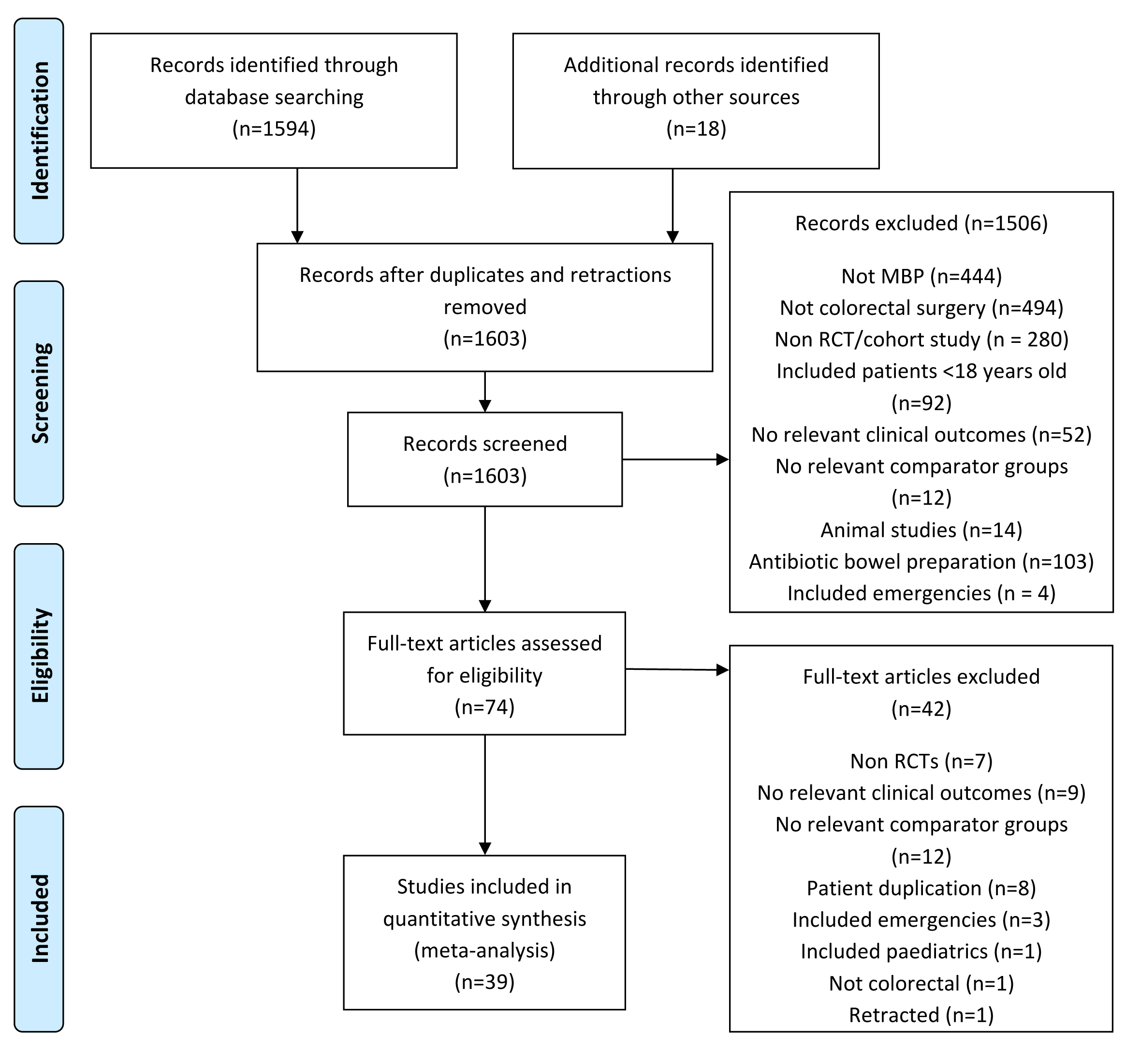 Figure 1 PRISMA diagram showing identification of relevant studies from initial search. 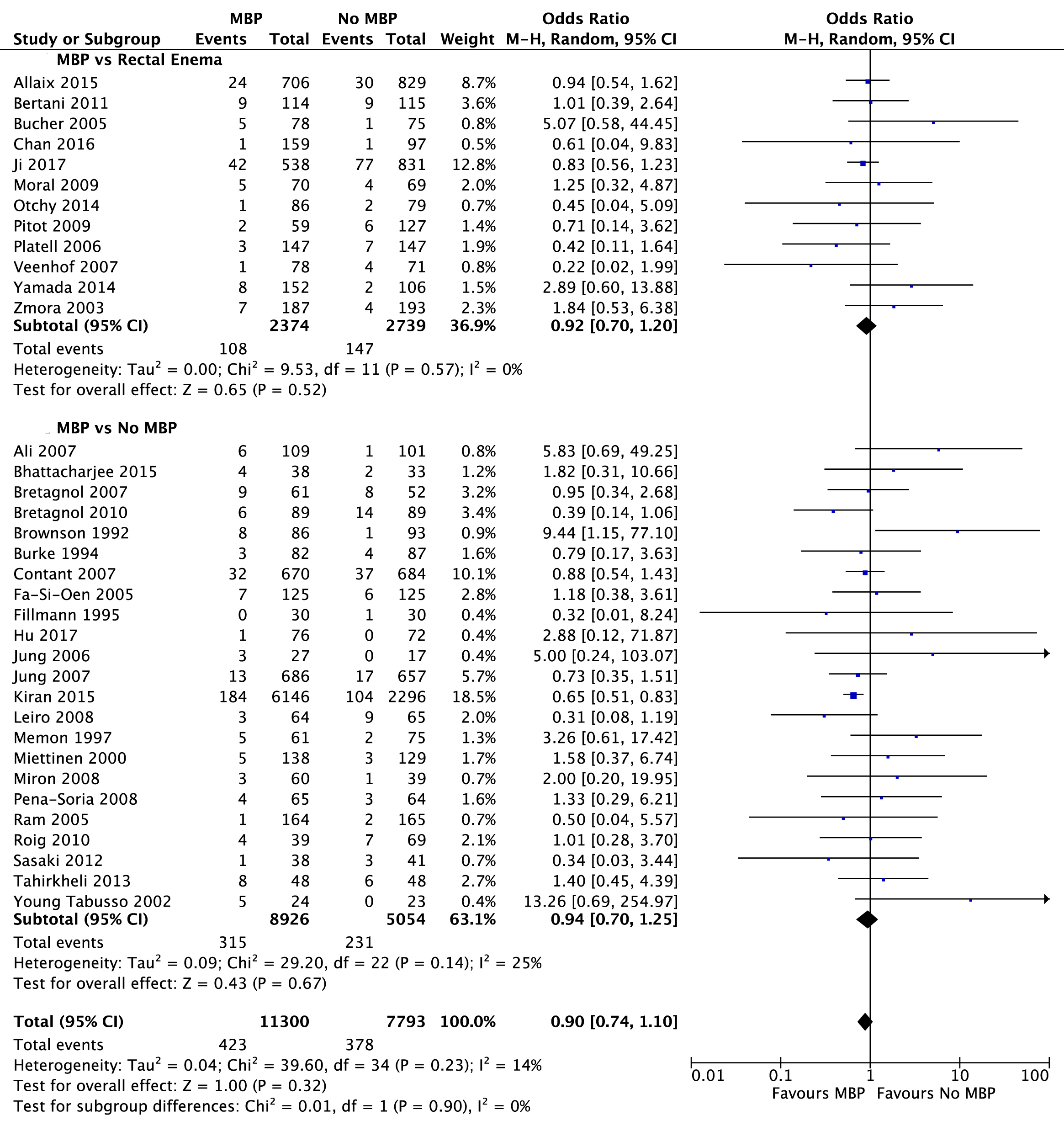 Figure 2 Forest plot comparing overall anastomotic leak rate for patients receiving mechanical bowel preparation vs either a single rectal enema (top) or absolutely no preparation (bottom). A Mantel-Haenszel random effects model was used to perform the meta-analysis and odds ratios are quoted including 95% confidence intervals. MBP: mechanical bowel preparation.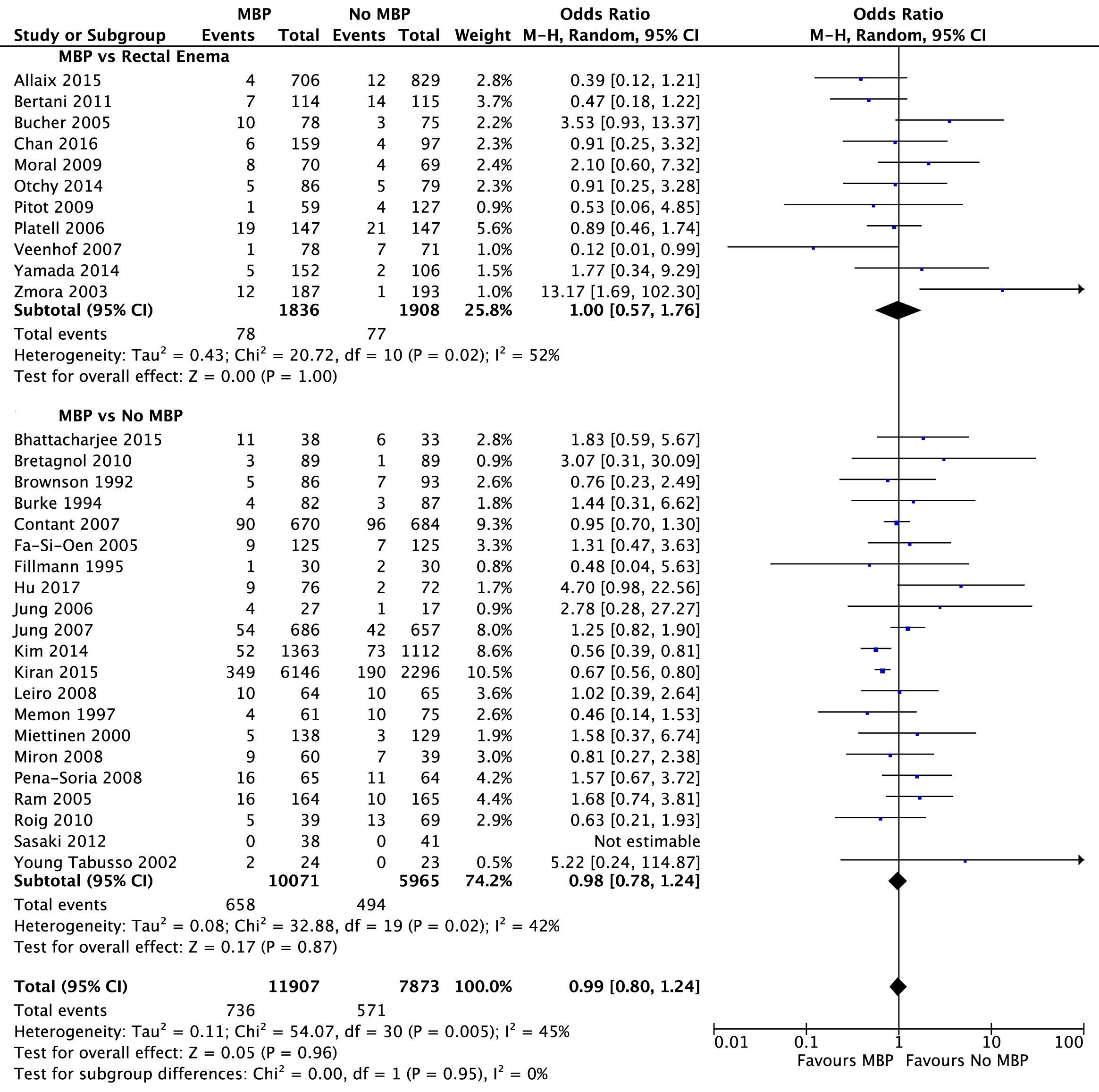 Figure 3 Forest plot comparing overall surgical site infection rates for patients receiving mechanical bowel preparation vs either a single rectal enema (top) or absolutely no preparation (bottom). A Mantel-Haenszel random effects model was used to perform the meta-analysis and odds ratios are quoted including 95% confidence intervals. MBP: mechanical bowel preparation.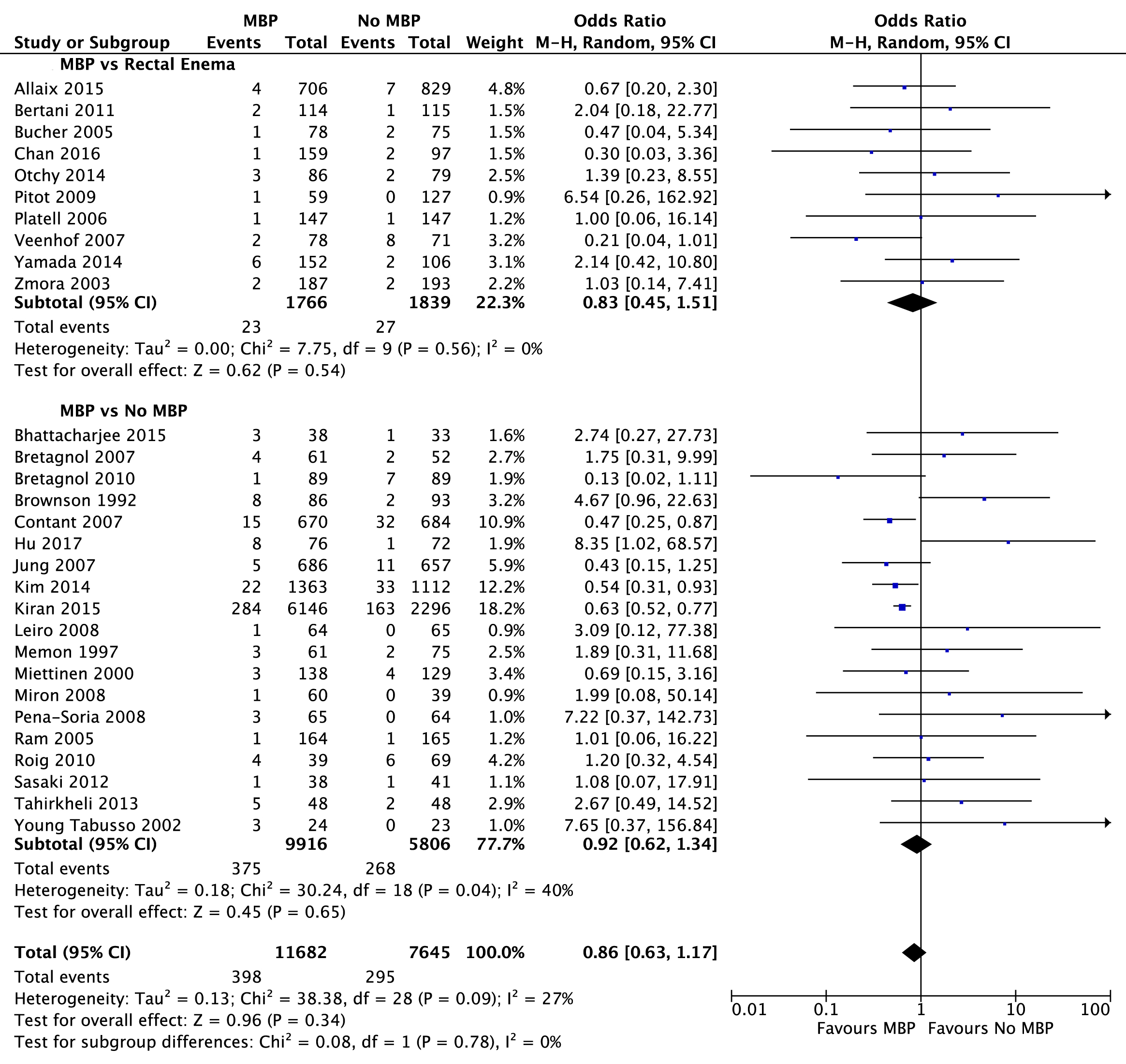 Figure 4 Forest plot comparing overall intra-abdominal collection rates for patients receiving mechanical bowel preparation vs either a single rectal enema (top) or absolutely no preparation (bottom). A Mantel-Haenszel random effects model was used to perform the meta-analysis and odds ratios are quoted including 95% confidence intervals. MBP: mechanical bowel preparation.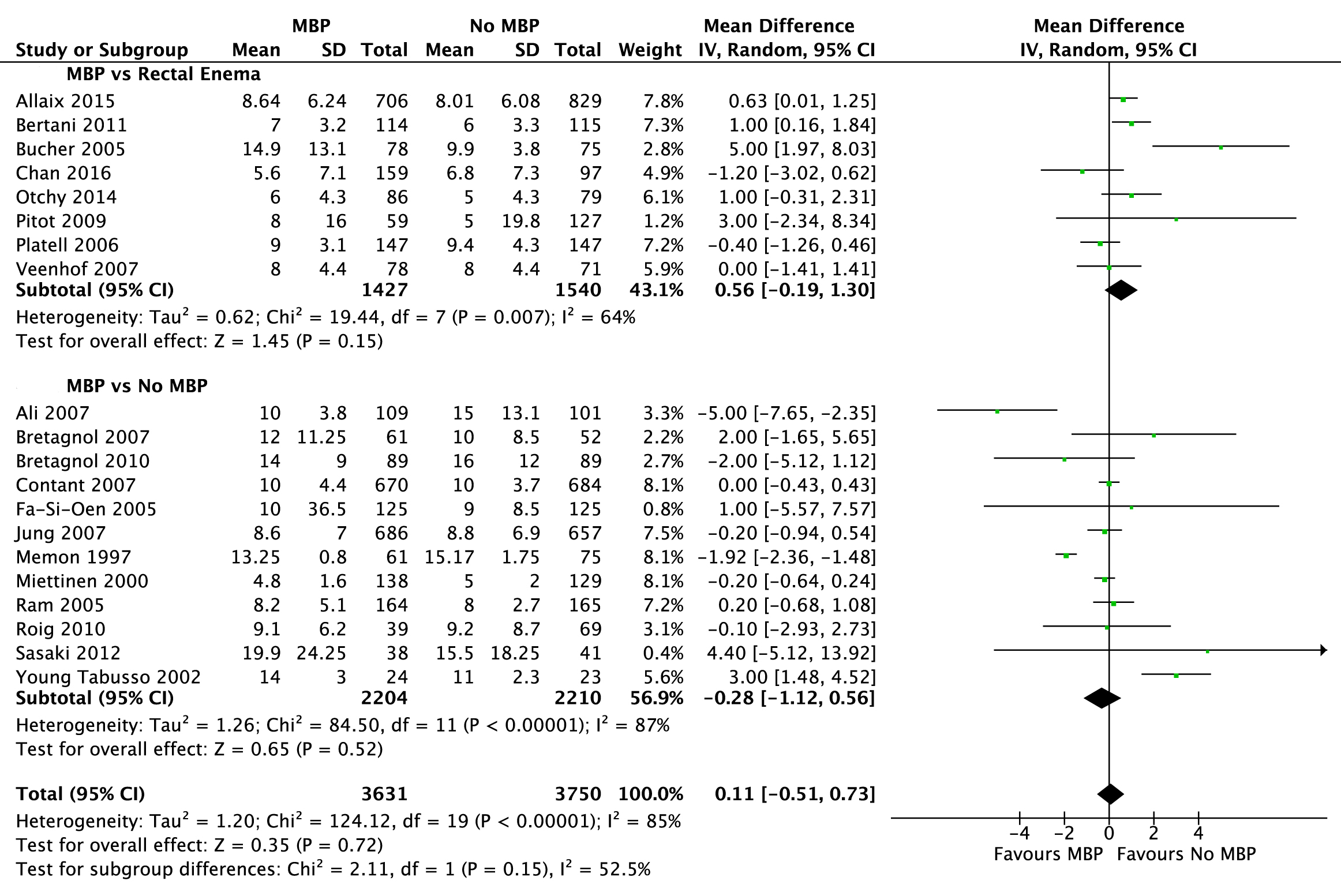 Figure 5 Forest plot comparing overall hospital length of stay for patients receiving mechanical bowel preparation vs either a single rectal enema (top) or absolutely no preparation (bottom). An inverse-variance random effects model was used to perform the meta-analysis and mean differences are quoted including 95% confidence intervals. MBP: mechanical bowel preparation.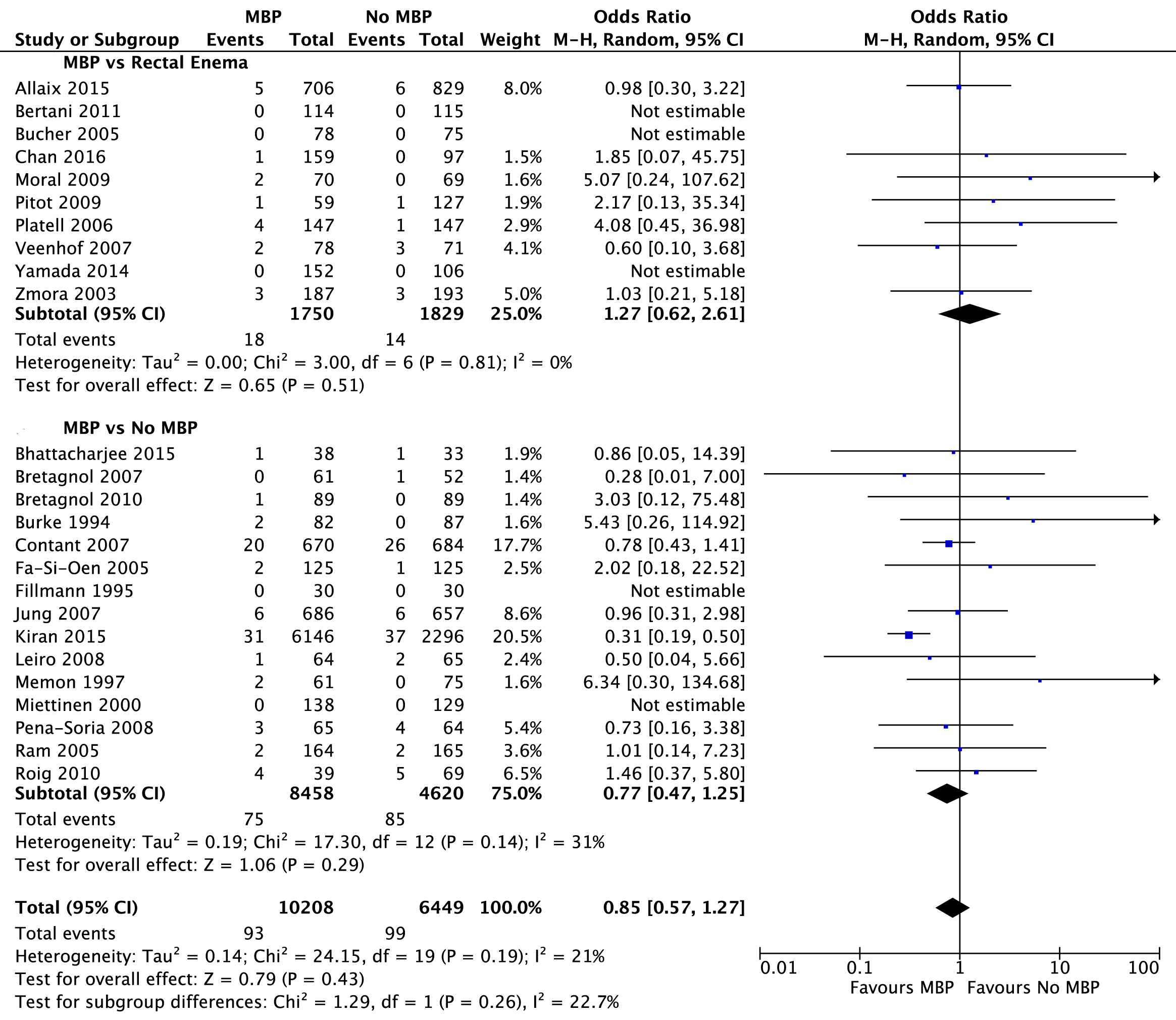 Figure 6 Forest plot comparing overall mortality rates for patients receiving mechanical bowel preparation vs either a single rectal enema (top) or absolutely no preparation (bottom). A Mantel-Haenszel random effects model was used to perform the meta-analysis and odds ratios are quoted including 95% confidence intervals. MBP: mechanical bowel preparation.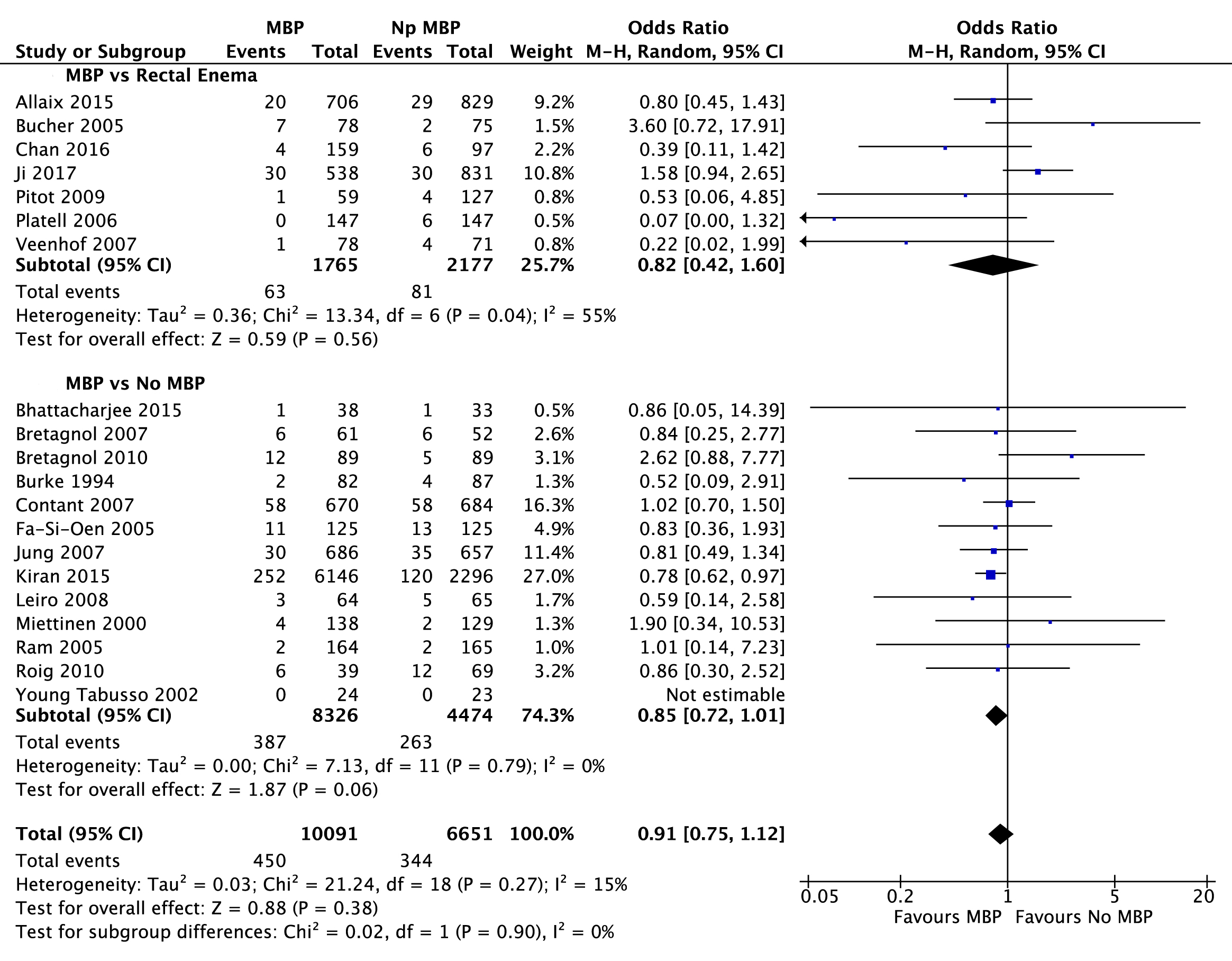 Figure 7 Forest plot comparing overall reoperation rates for patients receiving mechanical bowel preparation vs either a single rectal enema (top) or absolutely no preparation (bottom). A Mantel-Haenszel random effects model was used to perform the meta-analysis and odds ratios are quoted including 95% confidence intervals. MBP: mechanical bowel preparation.Table 1 Risk of bias of studies included NA: Not applicable (observational study); +: Low risk of bias; -: High risk of bias; (1): Allocation concealment utilized identification number of patient (odd or even); (2): Not blinded.Table 2 Baseline patient demographics for all studies includedFAP: familial adenomatous polyposis; IBD: inflammatory bowel disease; MBP: mechanical bowel preparation; RCT: randomised controlled trial.Table 3 Nature of the bowel preparation used in studies included in the meta-analysisMBP: mechanical bowel preparation; PEG: polyethylene glycol.Table 4 Effect of bowel preparation on outcome in patients undergoing rectal surgeryData from[39,45,46,50,56,57,59,71,75-77]. MBP: mechanical bowel preparation.Ref.Random sequence generationAllocation concealmentBlinding of participants and personnelBlinding of outcome assessmentIncomplete outcome dataSelective reportingJi et al[76]NANANANANANAChan et al[77]NANANANANANAHu et al[64]??????Bhattacharjee et al[65]+?-???Allaix et al[74] NANANANANANAKiran et al[29] NANANANANANAYamada et al[66] NANANANANANAOtchy et al[67] NANANANANANAKim et al[75] NANANANANANATahirkheli et al[62] +???--Sasaki et al[61] +?????Bertani et al[45] ++??++Roig et al[68] NANANANANANABretagnol et al[46] ++++-+Pitot et al[69]NANANANANANAAlcantara Moral et al[47] ++???+Miron et al[70] NANANANANANAPena-Soria et al[48] ++++-+Leiro et al[59] ++???+Contant et al[40] ++(2)(2)-+Bretagnol et al[71] NANANANANANAJung et al[49] ++++-?Veenhof et al[72] NANANANANANAAli et al[63] ??????Jung et al[50] ++++-?Platell et al[51] ++++--Fa-Si-Oen et al[52] ++??++Bucher et al[53] ++++++Ram et al[54] +(1)???+Zmora et al[37] ++??-+Young Tabusso et al[55] ??(2)(2)??Miettinen et al[56] ++??++Memon et al[73] NANANANANANAFillmann et al[60] ++++++Burke et al[57]??++--Brownson et al[58] ??????Ref.Year publishedStudy methodologyStudy numbersStudy numbersMale: Female genderMale: Female genderIndication for surgeryLocationPrimary anastomosisLaparoscopic approachLaparoscopic approachMBP, nNo MBP, nMBPNo MBPMBP, nNo MBP, nJi et al[76]2017Observational538831UnknownUnknownCancerRectumYUnknownUnknownChan et al[77]2016Observational1599785:7455:42CancerColon and rectumY15997Hu et al[64]2017RCT7672UnknownUnknownCancerColon and rectumYUnknownUnknownBhattacharjee et al[65]2015RCT383321:1720:13Cancer, inflammatory bowel disease, volvulus, tuberculosisColon and rectumY00Allaix et al[74] 2015Observational706829361:345432:397Cancer, adenoma, diverticulitis, reversal of Hartmann’s procedure, rectal prolapseColon and rectumY829706Kiran et al[29] 2015Observational614622963030:31161111:1185UnknownColon and rectumN44431389Yamada et al[66] 2014Observational15210692:6065:41CancerColon onlyY9764Otchy et al[67] 2014Observational867939:4739:40Cancer, diverticular disease, IBD, rectal prolapse, ischemic colitis, volvulus, colovaginal fistulaColon and rectumY3748Kim et al[75] 2014Observational13631112502:694669:610UnknownColon and rectumY709472Tahirkheli et al[62] 2013RCT484828:2024:24Cancer, diverticular disease, IBD, ischemic colitisColon and rectumYunknownunknownSasaki et al[61] 2012RCT384117:2124:17CancerColon onlyY2919Bertani et al[45] 2011RCT11411565:4960:55CancerColon and rectumY5551Roig et al[68] 2010Observational3969UnknownUnknownCancer, diverticular disease, IBD, FAPColon and rectumY1220Bretagnol et al[46] 2010RCT898956:3346:43Rectal cancerRectum onlyY7374Pitot et al[69]2009Observational5912731:2853:74Cancer, diverticular disease, IBDColon onlyY2630Alcantara Moral et al[47] 2009RCT706941:2848:22CancerLeft colon and rectumY1215Miron et al[70] 2008Observational6039UnknownUnknownUnknownColon and rectumYUnknownUnknownPena-Soria et al[48] 2008RCT656435:2933:22Cancer, IBDColon and rectumYUnknownUnknownLeiro et al[59] 2008RCT646539:2538:27Benign and malignant colorectal pathologyColon and rectumNUnknownUnknownContant et al[40] 2007RCT670684337:333345:339Cancer, IBDColon and rectumYNoneNoneBretagnol et al[71] 2007Observational615242:1932:20Rectal cancerRectum onlyYUnknown27Jung et al[49] 2007RCT686657306:380317:340Cancers, diverticular disease, adenomaColon onlyY NoneNoneVeenhof et al[72] 2007Observational787128:4333:45Not specifiedColon and rectumYUnknownUnknownAli et al[63] 2007RCT109101UnknownUnknownUnknownColon and rectumYUnknownUnknownJung et al[50] 2006RCT2717UnknownUnknownCancer, adenoma and diverticular diseaseRectum onlyYNoneNonePlatell et al[51] 2006RCT147147UnknownUnknownCancer, IBD, diverticular disease, adenomaColon and rectumNUnknownUnknownFa-Si-Oen et al[52] 2005RCT12512558:6756:69Cancer, diverticular diseaseColon onlyYNoneNoneBucher et al[53] 2005RCT787547:3134:41Cancer, diverticular disease, reversal of Hartmann’s procedure, adenoma, endometriosisLeft colon and rectumY2022Ram et al[54] 2005RCT16416599:65102:63Cancer, diverticular disease, IBDColon and rectumYUnknownUnknownZmora et al[37] 2003RCT187193103:8494:99Cancer, diverticular disease, IBDColon and rectumYUnknownUnknownYoung Tabusso et al[55] 2002RCT242312:129:14UnknownColon and rectumYUnknownUnknownMiettinen et al[56] 2000RCT13812968:7062:67Cancer, IBD, diverticular diseaseColon and rectum91% primary anastomosis in both armsNoneNoneMemon et al[73] 1997Observational617532:2944:31Cancer, diverticular disease, IBD, adenoma, lipomaLeft colon and rectumYUnknownUnknownFillmann et al[60] 1995RCT3030UnknownUnknownCancer, diverticular disease, IBD, ischemic colitisColon and rectumNUnknownUnknownBurke et al[57]1994RCT828752:3043:44Cancer, diverticular disease, IBDLeft colon and rectumYUnknownUnknownBrownson et al[58] 1992RCT8693UnknownUnknownCancer and otherColon and rectumYUnknownUnknownRef.Details of MBPDetails of no MBPAntibiotics givenAllaix et al[74]PEGEnema before left sided operationsAs per local policyKiran et al [29]As per local policyUnclearaAs per local policyYamada et al[66] PEGGlycerin EnemaFlomoxef at induction and 3 hourly intra opOtchy et al[67] PEGColonic resections- no MBPRectal resections- single enemaErtapenem 1 g or levofloxacin/metronidazole 500 mg 1 h post op then continued for 24 h post opKim et al[75] As per local policyUnclearAs per local policyTahirkheli et al[62] SalineNo preparationOral ciprofloxacin plus unspecified intravenous antibiotics for 24 h post opSasaki et al[61]  PEG and sodium picosulphateNo preparationAntibiotic regime not specifiedBertani et al[45] PEG and a single enemaSingle enema onlyCefotixin given at induction, 4, 12 and 24 h. Ceftriaxone and metronidazole given for 5 d post op if heavy contaminationRoig et al[68] Mono and di sodium phosphateNo prepAntibiotic regime not specifiedBretagnol et al[46]  Senna plus povidone-iodine enemaNo prepceftriaxone and metronidazole at induction and every 2 hours intra opPitot et al[69] PEGRectal resections had single enemaAntibiotic regime not specifiedAlcantara Moral et al[47] Sodium phosphate or PEGTwo preoperative enemasNeomycin and metronidazole 1 d pre op, ceftriaxone and metronidazole at inductionMiron et al[70]  PEG and sodium sulphateNo preparationAntibiotic regime not specifiedPena-Soria et al[48]  PEG and standard enemaNo preparationGentamicin and metronidazole 30 min pre op and 8 hourly post opLeiro et al[59]  Sodium di or monobasic phosphate or PEGNo preparationCiprofloxacin and metronidazole 500 mg pre opContant et al[40]  PEG and bisocodyl/ sodium phosphateNo preparationAntibiotic regime not specifiedBretagnol et al[71]  Senna plus povidone-iodine enemaNo preparationCeftriaxone and metronidazole at induction and every 2 h intra opJung et al[49]  As per local policyNo preparationTrimethoprim + metronidazole or cef and met or dozy and metVeenhof et al[72]  PEGSingle enemaAntibiotic regime not specifiedAli et al[63]  SalineNo preparationAntibiotic regime not specifiedJung et al[50]  PEG or sodium phosphateNo preparationOral sulphamethoxazole-trimethoprim and metronidazole, cephalsporin and metronidazole, doxycycline and metronidazolePlatell et al[51]  PEGPhosphate enemaTimentin or gentamycin and metronidazole at inductionFa-Si-Oen et al[52]  PEGNo preparationCeftriaxone and metronidazole or gentamycin and metronidazole at inductionBucher et al[53]  PEGRectal resections had single saline enemaCeftriaxone and metronidazole at induction and 24 h post opRam et al[54]  Monobasic and dibasic sodium phosphateNo preparationCeftriaxone and metronidazole 1 h pre op and 48 post opZmora et al[37]  PEGRectal resections had a single phosphate enemaErythromycin and neomycin for 3 doses and then for 24 hYoung Tabusso et al[55]  PEG or saline/mannitolNo preparationAntibiotic regime not specifiedMiettinen et al[56]  PEGNo preparationCeftriaxone and metronidazole at inductionMemon et al[73]  Phosphate enema, picolax, PEG, saline lavageNo preparationAntibiotic regime not specifiedFillmann et al[60]  MannitolNo preparationMetronidazole and gentamicin 1 h pre op then for 48 hBurke et al[57]  sodium picosulphateNo preparationCeftriaxone 1 g, metronidazole at induction and 8 and 16 hBrownson et al[58] PEGNo preparationAntibiotic regime not specifiedNumber of participants (MBP vs No MBP)Odds ratio (95%CI), MBP vs No MBPP valueAnastomotic leak2351 (1042 vs 1309)0.86 (0.64 to 1.15)0.30Surgical site infection965 (513 vs 452)1.22 (0.82 to 1.81)0.33Intra-abdominal collection921 (486 vs 435)0.54 (0.21 to 1.38)0.20Mortality 813 (419 vs 394)0.73 (0.29 to 1.82)0.50Re-operation1660 (688 vs 392)1.57 (1.02 to 2.43)0.04